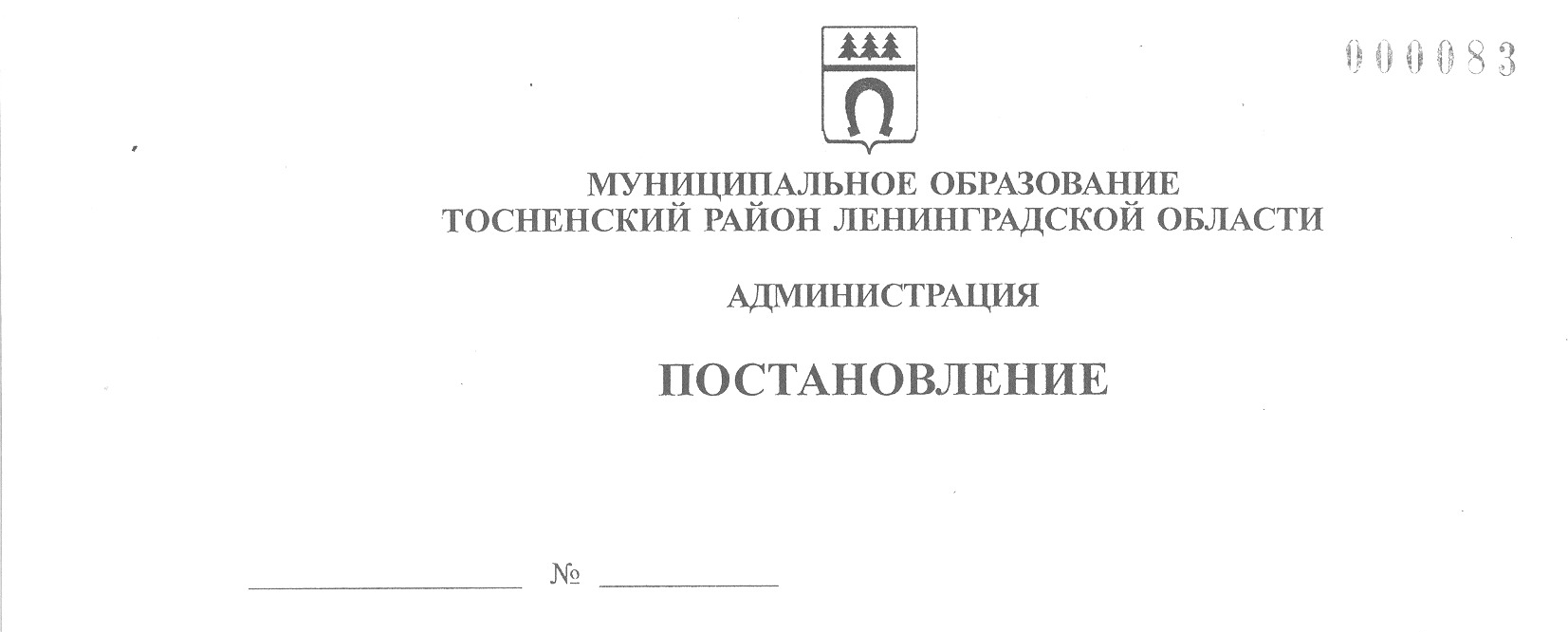 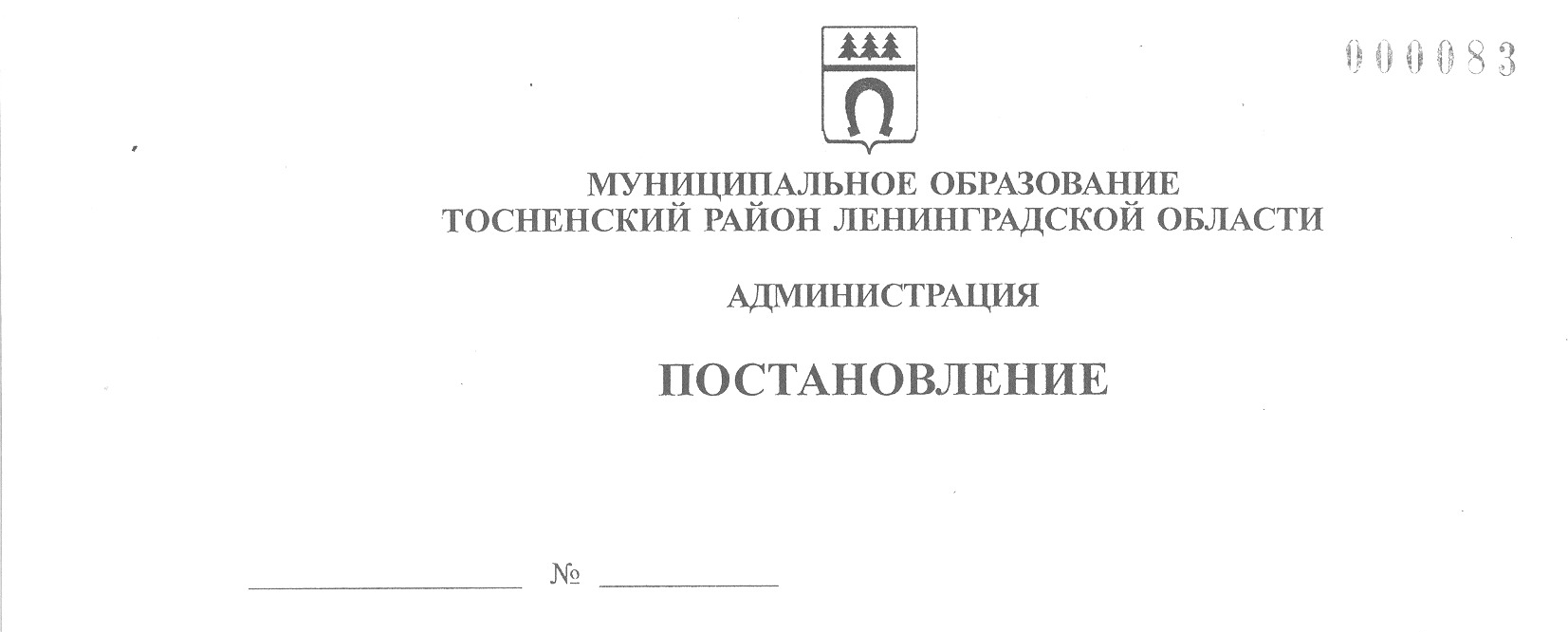 08.08.2023                              2757-паОб утверждении Положения о порядке предоставления права на размещение нестационарных торговых объектов на территорииТосненского городского поселения Тосненского муниципальногорайона Ленинградской областиНа основании Федерального закона от 06.10.2003 № 131-ФЗ «Об общих принципах организации местного самоуправления в Российской Федерации», Федерального закона от 28.12.2009 № 381-ФЗ «Об основах государственного регулирования торговой деятельности в Российской Федерации», порядка разработки и утверждения схем размещения нестационарных торговых объектов на территории муниципальных образований Ленинградской области, утвержденного приказом комитета по развитию малого, среднего бизнеса и потребительского рынка Ленинградской области от 03.10.2022 № 25-П, исполняя полномочия администрации Тосненского городского поселения Тосненского муниципального района Ленинградской области на основании ст. 13 Устава Тосненского городского поселения Тосненского муниципального района Ленинградской области и ст. 25 Устава муниципального образования Тосненский муниципальный район Ленинградской области, администрация муниципального образования Тосненский район Ленинградской областиПОСТАНОВЛЯЕТ:Утвердить Положение о порядке предоставления права на размещение нестационарных торговых объектов на территории Тосненского городского поселения Тосненского муниципального района Ленинградской области (приложение).Настоящее постановление вступает в силу с момента опубликования.3. Комитету социально-экономического развития администрации муниципального образования Тосненский район Ленинградской области направить в сектор по взаимодействию с общественностью комитета по организационной работе, местному самоуправлению, межнациональным и межконфессиональным отношениям администрации муниципального образования Тосненский район Ленинградской области настоящее постановление для опубликования и обнародования в порядке, установленном Уставом муниципального образования Тосненский муниципальный район Ленинградской области.4. Сектору по взаимодействию с общественностью комитета по организационной работе, местному самоуправлению, межнациональным и межконфессиональным отношениям администрации муниципального образования Тосненский район Ленинградской области опубликовать и обнародовать настоящее постановление в порядке, установленном Уставом муниципального образования Тосненский муниципальный район Ленинградской области.5. Признать утратившими силу:- постановление администрации муниципального образования Тосненский район Ленинградской области от 13.05.2022 № 1664-па «Об утверждении Положения о порядке предоставления права на размещение нестационарных торговых объектов на территории Тосненского городского поселения Тосненского муниципального района Ленинградской области при наличии двух и более заявлений о предоставлении права на размещение нестационарного торгового объекта»;- постановление администрации муниципального образования Тосненский район Ленинградской области от 13.03.2023 № 893-па «О внесении изменений в постановление администрации муниципального образования Тосненский район Ленинградской области от 13.05.2022 № 1664-па «Об утверждении Положения о порядке предоставления права на размещение нестационарных торговых объектов на территории Тосненского городского поселения Тосненского муниципального района Ленинградской области при наличии двух и более заявлений о предоставлении права на размещение нестационарного торгового объекта»6. Контроль за исполнением настоящего постановления возложить на заместителя главы администрации муниципального образования Тосненский район Ленинградской области Горленко С.А.Глава администрации         						    А.Г. КлементьевГусманова Юлия Валерьевна, 8(81361) 32590Лапина Оксана Дмитриевна, (81361) 3259011 гаПриложениек постановлению администрациимуниципального образованияТосненский район Ленинградской области         08.08.2023         2757-паот ____________ № _______ПОЛОЖЕНИЕ о порядке предоставления права на размещение нестационарных торговых объектов на территории Тосненского городского поселения Тосненского муниципального района Ленинградской области1. Общие положения1.1. Настоящее Положение о порядке предоставления права на размещение нестационарных торговых объектов на территории Тосненского городского поселения Тосненского муниципального района Ленинградской области на земельных участках, в зданиях, строениях, сооружениях, находящихся в государственной собственности или муниципальной собственности (далее – Положение), разработано в целях исполнения полномочий администрации Тосненского городского поселения Тосненского муниципального района Ленинградской области на основании ст. 13 Устава Тосненского городского поселения Тосненского муниципального района Ленинградской области и ст. 25 Устава муниципального образования Тосненский муниципальный район Ленинградской области для определения порядка предоставления права на размещение нестационарных торговых объектов на земельных участках, в зданиях, строениях, сооружениях, находящихся в государственной собственности или муниципальной собственности.1.2. Требования, предусмотренные настоящим положением, не распространяются на правоотношения, связанные с размещением нестационарных торговых объектов при проведении ярмарочных, праздничных и иных массовых мероприятий, имеющих краткосрочный характер.1.3. Места размещения нестационарных торговых объектов (далее – НТО) определяются на основании Схемы размещения НТО (далее – Схема), утвержденной постановлением администрации муниципального образования Тосненский район Ленинградской области, в соответствии с приказом комитета по развитию малого, среднего бизнеса и потребительского рынка Ленинградской области от 03.10.2022 № 25-П «О порядке разработки и утверждения схем размещения нестационарных торговых объектов на территории муниципальных образований Ленинградской области».1.4. Право на размещение НТО, сроком не более 5 лет, предоставляется юридическому лицу, индивидуальному предпринимателю или крестьянскому (фермерскому) хозяйству, физическому лицу, не являющемуся индивидуальным предпринимателем и применяющему специальный налоговый режим «Налог на профессиональный доход», осуществляющему торговую деятельность  (далее – заявители, хозяйствующие субъекты), предоставляется по результатам проведения аукциона, на основании заключенного договора на размещение НТО на территории Тосненского городского поселения Тосненского муниципального района Ленинградской области (далее – договор), в соответствии с Порядком проведения аукциона по предоставлению права на размещение НТО и заключению договора, являющимся приложением 1 к настоящему Положению, или на основании заявления о предоставлении права на размещение НТО и договора, заключаемого без проведения аукциона в соответствии с порядком, являющимся приложением 2 к настоящему Положению. 1.5. В целях реализации права на размещение НТО заявитель обращается в администрацию муниципального образования Тосненский район Ленинградской области (далее – администрация) с заявлением о предоставлении права на размещение НТО, или подает заявку на участие в аукционе по предоставлению права на размещение НТО на территории Тосненского городского поселения Тосненского муниципального района Ленинградской области.1.6. Требования к размещению НТО, их внешнему облику и благоустройству прилегающей территории устанавливаются Правилами благоустройства территории Тосненского городского поселения Тосненского муниципального района Ленинградской области. 1.7. Хозяйствующие субъекты, включенные в Схему до утверждения настоящего Положения, заключают договор на размещение НТО без проведения аукциона.1.8. Для заключения договора с хозяйствующим субъектом, разместившим НТО в соответствии со Схемой до утверждения настоящего Положения, администрация направляет хозяйствующему субъекту уведомление о необходимости заключения договора с приложением проекта договора на размещение НТО без проведения аукциона.Хозяйствующий субъект направляет в администрацию подписанный договор в срок не позднее 3 месяцев с момента направления уведомления. Непредставление хозяйствующим субъектом подписанного договора в установленные сроки считается отказом от его заключения и отказом от права на размещение НТО. При отказе хозяйствующего субъекта от получения уведомления, от подписания договора, администрацией принимается решение об исключении хозяйствующего субъекта из Схемы. Освобождение места размещения от НТО осуществляется хозяйствующим субъектом в течение 30 календарных дней с момента опубликования нормативного правового акта администрации об исключения из Схемы. 1.9. Предоставление права на размещение НТО на новый срок по истечении периода размещения НТО, установленного в Схеме и договоре, при соблюдении хозяйствующим субъектом условий Схемы и договора, осуществляется без проведения аукциона в соответствии с порядком предоставления права на размещение нестационарных торговых объектов и заключение договора на размещение нестационарных торговых объектов на территории Тосненского городского поселения Тосненского муниципального района Ленинградской области, без проведения аукциона.1.10. Отказ хозяйствующего субъекта от заключения договора на размещение НТО по истечении периода размещения, установленного в договоре, в том числе не подписание хозяйствующим субъектом договора в течение 30 календарных дней с момента его получения, отсутствие ответа на предложение о заключении договора в течение 60 календарных дней с момента отправления предложения о заключении договора на новый период является основанием для исключения хозяйствующего субъекта из Схемы и освобождения хозяйствующим субъектом места размещения НТО в течение 30 дней со дня опубликования муниципального правового акта об исключении хозяйствующего субъекта из Схемы. 1.11. Не допускается уступка лицом, осуществляющим торговую деятельность, прав по договору.								 Приложение 1к Положению ПОРЯДОКпроведения аукциона по предоставлению права на размещение нестационарного торгового объекта и заключения договорана размещение нестационарного торгового объекта на территории Тосненского городского поселения Тосненского муниципального района Ленинградской области1. Общие положения1.1. Настоящий Порядок устанавливает правила организации и проведения аукциона по предоставлению права на размещение нестационарного торгового объекта и заключению договора на размещение нестационарного торгового объекта на территории Тосненского городского поселения Тосненского муниципального района Ленинградской области на земельных участках, в зданиях, строениях, сооружениях, находящихся в государственной собственности или муниципальной собственности (далее – Порядок проведения аукциона).1.2. Проводимые в соответствии с настоящим Порядком проведения аукциона аукционы являются открытыми по составу участников и форме подачи предложений.1.3. Решение о проведении аукциона принимается главой администрации муниципального образования Тосненский район Ленинградской области, в том числе по заявкам на участие в аукционе по предоставлению права на размещение нестационарного торгового объекта (далее – Заявка) и заключение договора на размещение нестационарного торгового объекта на территории Тосненского городского поселения Тосненского муниципального района Ленинградской области, поступивших от заявителей, и оформляется соответствующим постановлением администрации муниципального образования Тосненский  район Ленинградской области, в котором устанавливается предмет аукциона. 1.4. Организатором аукциона является администрация муниципального образования Тосненский район Ленинградской области (далее – организатор аукциона, администрация).1.5. Предметом аукциона является предоставление права на размещение нестационарного торгового объекта и заключение договора на размещение нестационарного торгового объекта на территории Тосненского городского поселения Тосненского муниципального района Ленинградской области.1.6. Победителем аукциона является участник аукциона, предложивший наиболее высокую цену.2. Комиссия по проведению аукциона2.1. Для проведения аукционов в целях функционирования на постоянной основе создается аукционная комиссия.2.2. Положение об аукционной комиссии и ее состав утверждаются нормативно-правовыми актами администрации муниципального образования Тосненский район Ленинградской области. 3. Информационное обеспечение аукциона3.1. Информация о проведении аукциона размещается на официальном сайте администрации и опубликовывается организатором аукциона в газете «Тосненский вестник» не позднее чем за 30 календарных дней до дня проведения аукциона.К информации о проведении аукциона относятся: аукционная документация, в том числе, извещение, Заявка, проект договора на размещение нестационарного торгового объекта на территории Тосненского городского поселения Тосненского муниципального района Ленинградской области, ситуационный план земельного участка, где планируется размещение НТО. На официальном сайте администрации размещаются  положение об аукционной комиссии и постановление о составе аукционной комиссии, протоколы аукционной комиссии. 4. Извещение о проведении аукциона4.1. Извещение должно содержать информацию:- об организаторе аукциона;- о реквизитах постановления администрации о проведении аукциона;- о месте, дате, времени и порядке проведения аукциона;- о предмете аукциона;- о месте размещения нестационарного торгового объекта, в отношении которого проводится аукцион;- о параметрах нестационарного торгового объекта (тип, специализация, максимальная площадь);- о периоде размещения нестационарного торгового объекта (о сроке, на который заключается договор на размещение нестационарного торгового объекта);- о начальной цене предмета аукциона;- о «шаге аукциона»;- о размере задатка, порядке его внесения заявителями и возврата им, реквизитах счета для перечисления задатка;- о форме заявки на участие в аукционе, порядке приема, адресе места приема, дате и времени начала и окончания приема заявок на участие в аукционе.4.2. Организатор аукциона вправе отказаться от проведения аукциона в любое время, но не позднее чем за 3 рабочих дня до наступления даты его проведения. Извещение об отказе от проведения аукциона размещается на официальном сайте администрации в течение 1 рабочего дня со дня принятия решения об отказе от проведения аукциона. В течение 2 рабочих дней со дня принятия указанного решения организатор аукциона направляет соответствующие уведомления всем подавшим заявки на участие в аукционе заявителям. Организатор аукциона возвращает заявителям денежные средства, внесенные в качестве задатка, в течение 5 рабочих дней со дня принятия решения об отказе от проведения аукциона. 5. Требования к участникам аукциона5.1. Участником аукциона могут быть хозяйствующие субъекты, подавшие заявку и допущенные к участию в аукционе.5.2. Не допускается взимание с участников аукционов платы за участие в аукционе.5.3. Участники аукциона вносят задаток в размере 50% от установленной начальной (минимальной) цены договора на размещение НТО в срок не позднее 5 рабочих дней с даты  подачи  Заявки. 6. Условия допуска к участию в аукционе6.1. Заявитель не допускается аукционной комиссией к участию в аукционе в случаях:- выписка из ЕГРЮЛ/ЕГРИП не содержит сведений о видах экономической деятельности заявителя, соответствующих заявленной специализации НТО;- несоответствия заявки требованиям аукционной документации;- недостоверности сведений в заявке;- непоступление задатка на счет, указанный в извещении о проведении  аукциона, до дня окончания приема документов для участия в аукционе.6.2. Отказ в допуске к участию в аукционе по иным основаниям, кроме случаев, указанных в пункте 6.1 настоящего Порядка проведения аукциона, не допускается.6.3. В случае установления факта недостоверности сведений, содержащихся в Заявке, аукционная комиссия отстраняет участника аукциона от участия в аукционе на любом этапе его проведения. 6.4. Рассмотрение  заявок в целях  допуска  к участию в аукционе проводится аукционной комиссией. 6.5. Заявитель становится участником аукциона с момента подписания протокола рассмотрения заявок.Заявители, признанные участниками аукциона, и заявители, не допущенные к участию в аукционе, уведомляются о принятом решении не позднее следующего дня за днем подписания  протокола  рассмотрения заявок.7. Порядок подачи заявок на участие в аукционе7.1. Заявка на участие в аукционе подается в срок и по форме, установленной аукционной документацией, в соответствии с приложением 1 к Порядку проведения аукциона.7.2. Организатор аукциона в рамках межведомственного информационного взаимодействия запрашивает:- выписку из Единого государственного реестра юридических лиц (для юридических лиц) или выписку из Единого государственного реестра индивидуальных предпринимателей (для индивидуальных предпринимателей).Указанный документ может  быть представлен заявителем самостоятельно.8. Порядок рассмотрения заявок на участие в аукционе8.1.	Аукционная комиссия рассматривает заявки на предмет соответствия требованиям, установленным аукционной документацией.8.2.	Срок рассмотрения заявок не может превышать 10 рабочих дней с даты окончания срока приема заявок.8.3.	На основании результатов рассмотрения заявок аукционной комиссией принимается решение о допуске к участию в аукционе заявителя и о признании заявителя участником аукциона или об отказе в допуске такого заявителя к участию в аукционе в соответствии с настоящим Порядком проведения аукциона, которое оформляется протоколом рассмотрения заявок (далее – протокол). Протокол ведется аукционной комиссией и подписывается всеми присутствующими на заседании членами аукционной комиссии в срок не позднее трех рабочих дней со дня заседания аукционной комиссии. Протокол должен содержать сведения о заявителях, решение о допуске заявителя к участию в аукционе и признании его участником аукциона или об отказе в допуске к участию в аукционе с обоснованием такого решения и с указанием положений настоящего Порядка проведения аукциона, которым не соответствует заявитель, положений аукционной документации, которым не соответствует его заявка, положений такой заявки, несоответствующих требованиям аукционной документации. Организатор аукциона возвращает задаток заявителю, не допущенному к участию в аукционе, в срок не более 10 рабочих дней со дня подписания протокола.Протокол размещается организатором аукциона на официальном сайте администрации. Заявителям направляются уведомления о принятых аукционной комиссией решениях не позднее рабочего дня, следующего за днем подписания протокола. В случае, если по окончании срока подачи заявок подана только одна заявка или не подано ни одной заявки, в протокол вносится информация о признании аукциона несостоявшимся. 8.4. В случае, если принято решение об отказе в допуске к участию в аукционе всех заявителей или о признании только одного заявителя участником аукциона, аукцион признается несостоявшимся. В случае если аукционной документацией предусмотрено два и более лота, аукцион признается несостоявшимся только в отношении того лота, решение об отказе в допуске к участию в котором принято относительно всех заявителей, или решение о допуске к участию в котором и признании участником аукциона принято относительно только одного заявителя.9. Порядок проведения аукциона9.1. В аукционе могут участвовать заявители, допущенные к участию в аукционе. Организатор аукциона обязан обеспечить участникам аукциона возможность принять участие в аукционе непосредственно или через своих представителей. 9.2. Аукцион проводится аукционной комиссией в присутствии участников аукциона (их представителей).9.3. Аукцион проводится путем повышения начальной (минимальной) цены договора (цены лота), указанной в извещении о проведении аукциона, на «шаг аукциона».9.4. Аукционист выбирается из числа членов аукционной комиссии путем открытого голосования членов аукционной комиссии большинством голосов.9.5. Победителем аукциона признается участник, предложивший наиболее высокую цену договора. 9.6. При проведении аукциона организатор аукциона: - организует подготовку, публикацию и размещение в газете «Тосненский вестник» и на официальном сайте администрации в сети Интернет извещения о проведении аукциона не менее чем за 30 календарных дней до дня проведения аукциона;- определяет время, даты начала и окончания приема заявок, место и срок подведения итогов аукциона;- определяет начальную цену предмета аукциона и размер задатка;- определяет величину повышения начальной цены – «шаг аукциона» в пределах от одного до пяти процентов (включительно) начальной цены предмета аукциона, который остается единым на весь период аукциона;9.7. Протокол размещается на официальном сайте администрации организатором аукциона в течение одного рабочего дня, следующего за днем подписания.9.8. Организатор аукциона в течение 5 рабочих дней со дня проведения аукциона возвращает задаток участникам аукциона, которые участвовали в аукционе, но не стали победителями, за исключением участника аукциона, который сделал предпоследнее предложение о цене договора (далее – участник аукциона, заявке на участие в аукционе которой присвоен второй номер). Задаток не возвращается победителю аукциона и учитывается при заключении договора в качестве оплаты за 1-ый период оплаты. Задаток, внесенный участником аукциона, заявке на участие в аукционе которого присвоен второй номер, возвращается такому участнику аукциона в течение 5 рабочих дней с даты подписания договора с победителем аукциона.9.9. В случае если в аукционе участвовал один участник или если после троекратного объявления аукционистом первого предложения о цене договора ни один участник не поднял карточку, аукцион признается несостоявшимся. В случае если аукционной документацией предусмотрено два и более лота, решение о признании аукциона несостоявшимся принимается в отношении каждого лота отдельно.9.10. Организатор аукциона в случаях, если аукцион был признан несостоявшимся и/или не был заключен договор с единственным участником аукциона, вправе объявить о проведении повторного аукциона. При этом могут быть изменены условия аукциона.9.11.	Победителю аукциона или единственному участнику аукциона, с которым заключается договор, задаток засчитывается в счет оплаты по договору.9.12. Протоколы, заявки, аукционная документация, изменения, внесенные в аукционную документацию,  хранятся организатором аукциона не менее 3 лет.10. Заключение договора по результатам аукциона10.1.	Договор заключается по цене, определенной по результатам аукциона, в соответствии с  приложением 2 к  Порядку проведения аукциона.Решение о заключении договора оформляется постановлением администрации.Победитель аукциона получает уведомление о результатах аукциона и договор для подписания от администрации. Победитель аукциона обязан подписать договор и передать в администрацию в срок не позднее 10 рабочих дней после его получения. 10.2. При уклонении от заключения договора или неподписании победителем аукциона договора в срок, указанный в п. 10.1, администрация удерживает 30 % от суммы его задатка. При этом организатор аукциона предлагает заключить договор участнику аукциона, заявке которого присвоен второй номер, по предложенной участником аукциона цене. При его согласии организатор аукциона в течение 3 рабочих дней со дня подписания протокола об отказе от заключения договора и издания постановления администрации о заключении договора с участником аукциона, заявке которого присвоен 2 номер, передает участнику аукциона (заявке, которого присвоен второй номер) проект договора, который составляется путем включения условий исполнения договора, предложенных участником аукциона (заявке, которого присвоен первый номер) в проект договора, прилагаемый к аукционной документации. Проект договора подписывается участником аукциона (заявке, которого присвоен второй номер) в течение 10 рабочих дней и возвращается организатору аукциона.10.3. В договоре указывается:10.3.1. Предмет договора – предоставление права на размещение нестационарного торгового объекта с указанием места размещения нестационарного торгового объекта, его площадь, тип, специализация.10.3.2. Наличие согласованного паспорта фасада НТО с комитетом по архитектуре и градостроительству администрации и согласования благоустройства прилегающей территории к  НТО с комитетом по жилищно-коммунальному хозяйству и благоустройству администрации в установленных границах прилегающей территории к  НТО, полученных в течение 6 месяцев с даты заключения  договора.10.3.3. Цена договора.10.3.4. Порядок оплаты. 10.3.5. Условие о том, что изменение цены договора, заключенного 
по результатам аукциона, не производится, за исключением случаев, если аукцион признан несостоявшимся по причине подачи единственной заявки либо признания участником аукциона только одного заявителя.10.3.6. Срок действия договора. Договор действует со дня подписания и прекращается по истечении срока его действия.10.3.7. Права и обязанности сторон.10.3.8. Ответственность сторон. 10.3.9. Порядок внесения изменений в договор, а также порядок его расторжения, порядок одностороннего отказа от исполнения договора одной из сторон.10.3.10. Основания расторжения договора в одностороннем порядке администрацией:- отсутствие согласованного паспорта фасада НТО с комитетом по архитектуре и градостроительству администрации и согласования благоустройства прилегающей территории к НТО с комитетом по жилищно-коммунальному хозяйству и благоустройству администрации, полученных в течение 6 месяцев с даты заключения договора;- неразмещение НТО в течение 6 месяцев с даты подписания договора по адресу, указанному в договоре;- несоответствие вида НТО, специализации НТО, места размещения НТО, утвержденных Схемой;- установление факта использования нестационарного торгового объекта с нарушением Схемы, либо прекращение хозяйствующим субъектом деятельности НТО на месте его размещения в течение более 6 месяцев подряд;- при необходимости использования территории, занимаемой нестационарным торговым объектом, для целей, связанных с развитием улично-дорожной сети, размещением объектов благоустройства, стоянок автотранспорта, опор уличного освещения и (или) прочих муниципальных объектов, в том числе остановок общественного транспорта, оборудованием бордюров, строительством проездов и (или) проездных путей и для иных целей, определенных в соответствии с документацией о планировке территорий; изъятии земель, земельных участков для государственных или муниципальных нужд; принятии решений о развитии территории, изменении градостроительных регламентов в отношении территории, на которой находится нестационарный торговый объект, в целях формирования земельного участка, проведения аукциона на право заключения договора аренды земельного участка;- в случае просрочки внесения хозяйствующим субъектом платы за размещение НТО за два и более периода.10.3.11. Прочие условия, предусмотренные законодательством и аукционной документацией.10.3.12. Юридические адреса, реквизиты и подписи сторон.11. Последствия признания аукциона несостоявшимсяВ случае, если аукцион признан несостоявшимся по причине подачи единственной заявки, либо признания участником аукциона только одного заявителя, с лицом, подавшим единственную заявку на участие в аукционе, если указанная заявка соответствует требованиям и условиям, предусмотренным аукционной документацией, а также с лицом, признанным единственным участником аукциона, организатор аукциона обязан в течение 10 рабочих дней после признания аукциона несостоявшимся заключить договор на условиях, предусмотренных аукционной документацией, по начальной (минимальной) цене договора (лота), указанной в извещении о проведении аукциона.12. Начальная (минимальная) цена договора на размещение нестационарного торгового объекта на территории Тосненского городского поселения Тосненского муниципального района Ленинградской области (цена лота)12.1. Расчет начальной (минимальной) платы по договору осуществляется
по следующей формуле:ЦД = БС x S x Кs x Ксп x Кп x Кпр, где:ЦД – цена договора в год;БС – базовая ставка.Цена договора округляется до второго знака после запятой.Базовая ставка за квадратный метр в год установлена постановлением Правительства Ленинградской области от 28.12.2015 № 520 «Об утверждении порядка определения размера арендной платы за использование земельных участков, находящихся в собственности Ленинградской области, а также земельных участков, государственная собственность на которые не разграничена в Ленинградской области, предоставленных без проведения торгов, и признании утратившими силу отдельных постановлений Правительства Ленинградской области»;S – площадь нестационарного торгового объекта;Кs – коэффициент зависимости от площади НТО (приложение 3 к Порядку проведения аукциона);Ксп – коэффициент специализации НТО (ассортимент товаров и услуг, реализуемых в нестационарном торговом объекте). Значение коэффициента – 1,5;Кп – коэффициент, учитывающий расположение НТО с учетом проходимости населения (приложение 4 к Порядку проведения аукциона);Кпр – коэффициент, применяемый только для приоритетных групп хозяйствующих субъектов  (приложение 5 к Порядку проведения аукциона) – 0,5. 12.2.	Исчисление платы по договору на срок менее года осуществляется по следующей формуле:ЦД = (БС x S x Кs x Ксп x  Кп x Кпр) / Г x ЧД, где:Г – количество дней в году;ЧД – число календарных дней за период срока заключения договора.Приложение  1
к Порядку проведения аукциона(Примерная форма)ЗАЯВКА 
на участие в аукционе по предоставлению права на размещение нестационарного торгового объекта и заключение договора на размещение нестационарного торгового объекта на территории Тосненского городского поселения Тосненского муниципального района Ленинградской области«___» _____________ 20____ года________________________________________________________________________(наименование юридического лица,  ФИО индивидуального предпринимателя, физического лица, не являющегося индивидуальным предпринимателем и применяющего специальный налоговый режим «Налог на профессиональный доход»)________________________________________________________________________ (ИНН/ОГРН/ОГРНИП)заявляет о своем намерении принять участие в открытом аукционе по предоставлению права на заключение договора на размещение нестационарного торгового объекта по месту размещения (адресному ориентиру):__________________________________________________________________________________________________,________________________________________________________________________
(указать вид деятельности (специализацию) объекта)С условиями проведения открытого аукциона и порядком проведения открытого аукциона ознакомлен(а) и согласен(а).Решение о результатах открытого аукциона прошу сообщить следующим способом: ________________________________________________________________________________________________________________________________________________Банковские реквизиты: ______________________________________________Номер телефона: ___________________________________________________Адрес электронной почты: ____________________________________________                                                   _______________                     _____________________ 
 Руководитель юридического лица, ФИО           (подпись)                             (расшифровка подписи) индивидуального предпринимателя,                                                                                                                                                                                                                      физического лица, не являющегося индивидуальным предпринимателем и применяющего специальный налоговый режим «Налог на профессиональный доход»«____» _________________ 20___ годаПринято _______________________        ______________________________
                                          (подпись)                                                              (ФИО лица, принявшего документы)«___» _________________ 20____ года  Приложение 2к Порядку проведения аукциона(Типовая форма)ДОГОВОР № ______на размещение нестационарного торгового объекта на территории
Тосненского городского поселения Тосненского муниципального района Ленинградской области г. Тосно	«___» ________20__ годаАдминистрация муниципального образования Тосненский район Ленинградской области, именуемая в дальнейшем Администрация, в лице _______________, действующего на основании __________________________________________, с одной стороны, и________________________________________________________________________________________________________________________________________________(наименование юридического лица,  ФИО индивидуального предпринимателя,                                                                                                                                                                                                                      физического лица, не являющегося индивидуальным предпринимателем и применяющего специальный налоговый режим «Налог на профессиональный доход»)в лице _____________________________________________________________,(должность, Ф.И.О.)действующего на основании _______________________________________, именуемый в дальнейшем Хозяйствующий субъект, с другой стороны, далее совместно именуемые Стороны, заключили настоящий договор о нижеследующем.1. Предмет договораАдминистрация, исполняя полномочия администрации Тосненского городского поселения Тосненского муниципального района Ленинградской области на основании ст. 13 Устава Тосненского городского поселения Тосненского муниципального района Ленинградской области и ст. 25 Устава муниципального образования Тосненский муниципальный район Ленинградской области, в соответствии с (указываются наименование и реквизиты протокола аукциона и постановления администрации) предоставляет Хозяйствующему субъекту право на размещение нестационарного торгового объекта, не являющегося объектом недвижимого имущества (далее – Объект), на территории Тосненского городского поселения Тосненского муниципального района Ленинградской области, по адресу/адресному ориентиру: _____________________________ ______________________________________________________________________________в соответствии со Схемой размещения нестационарных торговых объектов, утвержденной постановлением Администрации, за плату в размере, указанном в п. 3.1 настоящего  договора. 1.2. Технические характеристики Объекта:- тип Объекта _________________________________________________;(киоск, павильон,  палатка и т. д.)- площадь Объекта _______________ кв. м;- прочее __________________________________________________________.1.3. Специализация Объекта __________________________________________1.4. Настоящий договор вступает в силу с момента его подписания
и действует по _____________________________ 20__ года. Окончание действия договора не освобождает стороны от ответственности и не влечет прекращение обязательств до полного их исполнения.1.5. Тип, площадь и специализация объекта являются существенными условиями настоящего договора. Одностороннее их изменение Хозяйствующим субъектом не допускается.2.	Права и обязанности сторон2.1.	Администрация вправе:2.1.1. Осуществлять контроль над выполнением Хозяйствующим субъектом условий настоящего договора.2.1.2. В случаях и порядке, установленных настоящим договором и законодательством Российской Федерации, в одностороннем порядке отказаться от исполнения настоящего договора.2.2. Администрация обязана:2.2.1. Предоставить Хозяйствующему субъекту право на размещение Объекта, который расположен по адресному ориентиру в соответствии со схемой размещения нестационарных торговых объектов на территории Тосненского городского поселения Тосненского муниципального района Ленинградской области.2.3. Хозяйствующий субъект вправе:2.3.1. Досрочно отказаться от исполнения настоящего договора по основаниям и в порядке, предусмотренном настоящим договором и законодательством Российской Федерации.2.4. Хозяйствующий субъект обязан:2.4.1. Обеспечить наличие согласованного паспорта фасада НТО  комитетом по архитектуре и градостроительству Администрации и согласования благоустройства прилегающей территории к  НТО с комитетом по жилищно-коммунальному хозяйству и благоустройству Администрации в установленных границах прилегающей территории к  НТО не позднее 6 месяцев с даты заключения настоящего договора.2.4.2. Обеспечить размещение Объекта в течение 6 месяцев 
с даты подписания настоящего договора по адресу/адресному ориентиру, указанному в п. 1.1 настоящего договора.2.4.3. Обеспечить размещение Объекта, соответствующего техническим характеристикам Объекта, указанным в п. 1.2 настоящего договора, с последующим сохранением внешнего вида, типа, местоположения и размеров Объекта в течение всего срока действия договора.2.4.4. Использовать Объект по назначению (специализации), указанному в пункте 1.3 настоящего договора. 2.4.5. Своевременно и полностью вносить (внести) плату по настоящему договору в размере и порядке, установленном настоящим договором.2.4.6. Содержать нестационарный торговый объект и прилегающую к нему территорию в соответствии с правилами благоустройства, требованиями законодательства по санитарному содержанию территории.2.4.7. Соблюдать правила торговли и законодательство по защите прав потребителей, санитарно-гигиенические нормы и правила, правила пожарной безопасности, природоохранного законодательства, не допускать ухудшения экологической обстановки на закрепленном участке.2.4.8. Соблюдать требования миграционного законодательства в случае привлечения иностранной рабочей силы.2.4.9. Обеспечить объект информацией для потребителей о режиме работы, принадлежности к торгующей организации или ФИО индивидуального предпринимателя, телефонами контролирующих организаций и книгой отзывов и предложений. Информация должна располагаться в доступном для обозрения месте.2.4.10. Обеспечить наличие на объекте документа, подтверждающего право размещения НТО на территории Тосненского городского поселения Тосненского муниципального района Ленинградской области, выданного Администрацией.2.4.11. Обеспечить образцы всех находящихся в продаже продовольственных и непродовольственных товаров единообразными и четко оформленными ценниками с указанием товара, его сорта, цены за вес или единицу товара, иметь подписи материально-ответственного лица или печати организации, дату оформления ценника.2.4.12. Обеспечить наличие документов, подтверждающих происхождение, качество и безопасность товаров.2.4.13. Обеспечить наличие документа, удостоверяющего личность продавца (у работника должны быть на руках копия приказа о приеме на работу и один экземпляр трудового договора с работодателем); наличие документов, подтверждающих своевременное прохождение медицинского осмотра и гигиенического обучения (при необходимости); неукоснительное соблюдение санитарных норм и правил.2.4.14. Хозяйствующий субъект обязан своевременно демонтировать Объект с установленного места размещения и привести прилегающую к Объекту территорию в первоначальное состояние в течение  30  рабочих дней с момента окончания срока действия договора, а также в случае досрочного расторжения настоящего договора по требованию одной из сторон, либо в случае отказа от договора Администрацией в сроки, указанные в уведомлении.2.4.15. В случае изменения п. 7 настоящего договора Хозяйствующий субъект обязан уведомить об этом  Администрацию в срок до 7 календарных дней. 2.5. Хозяйствующему субъекту запрещается:2.5.1. Использовать для разгрузки-загрузки товаров пешеходные дорожки
и газоны.2.5.2. Размещать товар на земле, ящиках, нестандартном торговом оборудовании и других, не приспособленных сооружениях, складировать тару и запасы товаров возле объектов и осуществлять свою деятельность на загрязненной территории (территория должна быть очищена до начала деятельности и после ее окончания, текущая уборка должна производиться в течение всего дня).3. Платежи и расчеты по договору3.1. Плата по договору на размещение нестационарного торгового объекта (цена договора) определена на основании ________________________и  составляет ______________________________________________рублей ___________копеек.                (цифрами и прописью)3.2. Порядок расчетов.Первоначальная оплата за текущий квартал производится Хозяйствующим субъектом в течение 5 (пяти) рабочих дней с момента подписания настоящего договора (пропорционально оставшемуся количеству дней в квартале со дня подписания настоящего договора), далее ежеквартально, но не позднее 15 числа первого месяца периода.3.3. Цена договора в течение срока действия настоящего договора может быть изменена Администрацией в сторону увеличения в одностороннем уведомительном порядке на текущий календарный год, но не чаще одного раза в год, с учетом установленного уровня инфляции (данное условие не распространяется на договоры, заключенные по результатам аукциона).Об изменении цены договора Администрация письменно уведомляет Хозяйствующий субъект.3.4. Цена договора не включает в себя оплату иных услуг, которые оплачиваются по отдельным договорам с обслуживающими организациями.3.5. При перечислении платежей по настоящему договору Хозяйствующий субъект в обязательном порядке указывает на платежном документе номер и дату заключения договора, а также период, за который производится оплата. Хозяйствующий субъект обязан в течение 5 рабочих дней представить Администрации платежный документ, подтверждающий перечисление денежных средств в счет платы за размещение Объекта с отметкой банка, или заверенную банком копию этого платежного документа, или иной платежный документ, подтверждающий перечисление денежных средств на расчетный счет Администрации. 3.6. Неразмещение Объекта либо отсутствие функционирования Объекта не освобождает Хозяйствующий  субъект от оплаты по договору.3.7. В случае расторжения договора оплата производится Хозяйствующим субъектом пропорционально сроку действия договора.4. Ответственность сторон4.1. В случае неисполнения или ненадлежащего исполнения обязательств по настоящему договору Стороны несут ответственность в соответствии с законодательством Российской Федерации.4.2. Стороны освобождаются от обязательств по договору в случае наступления форс-мажорных обстоятельств в соответствии с законодательством Российской Федерации.5. Расторжение договора5.1. Договор может быть расторгнут по соглашению Сторон или
по решению суда в случае нарушения одной из сторон его существенных условий.5.2. Администрация имеет право досрочно в одностороннем порядке расторгнуть договор по следующим основаниям:5.2.1. Невыполнение Хозяйствующим субъектом требований, указанных 
в пунктах  2.4.1- 2.4.3 настоящего договора.5.2.2. Установление факта использования нестационарного торгового объекта с нарушением Схемы  либо прекращение Хозяйствующим субъектом деятельности НТО на месте его размещения в течение более 6 месяцев подряд.5.2.3. При необходимости использования территории, занимаемой нестационарным торговым объектом, для целей, связанных с развитием улично-дорожной сети, размещением объектов благоустройства, стоянок автотранспорта, опор уличного освещения и (или) прочих муниципальных объектов, в том числе остановок общественного транспорта, оборудованием бордюров, строительством проездов и (или) проездных путей и для иных целей, определенных в соответствии с документацией о планировке территорий; изъятии земель, земельных участков для государственных или муниципальных нужд; принятии решений о развитии территории, изменении градостроительных регламентов в отношении территории, на которой находится нестационарный торговый объект, в целях формирования земельного участка, проведения аукциона на право заключения договора аренды земельного участка.Администрация заблаговременно (не менее чем за 3 месяца до момента исключения места размещения НТО из Схемы) уведомляет в письменной форме Хозяйствующего субъекта о принятии решения о расторжении договора и об исключении места размещения НТО из Схемы. В таком случае Хозяйствующему субъекту предлагается не менее двух различных вариантов мест размещения НТО (компенсационных мест) взамен имеющегося. Хозяйствующий субъект вправе в инициативном порядке самостоятельно подобрать компенсационное место в соответствии с требованиями к размещению НТО и обратиться в Администрацию с заявлением о включении данного места размещения НТО в Схему. В случае если Хозяйствующий субъект дает письменное согласие на предоставление ему одного из предложенных Администрацией мест, выбранное Хозяйствующим субъектом компенсационное место на аукцион не выставляется, договор на размещение НТО заключается без проведения процедуры аукциона.5.2.4. Выявление несоответствия Объекта техническим характеристикам (в том числе, изменение внешнего вида, размеров, площади нестационарного торгового объекта в ходе его эксплуатации, возведение пристроек, надстройка дополнительных антресолей и этажей).5.2.5. В случае просрочки внесения Хозяйствующим субъектом платы за размещение НТО за два и более периода.5.3. При расторжении договора в одностороннем порядке Администрация направляет Хозяйствующему субъекту письменное уведомление заказным письмом с уведомлением либо вручает его лично представителю Хозяйствующего субъекта с указанием срока окончания действия договора и необходимости освобождения от НТО места его размещения. С момента получения Хозяйствующим субъектом указанного уведомления настоящий договор будет считаться расторгнутым (за исключением случаев, указанных в п. 5.2.3 настоящего договора). 5.4. Демонтаж Объекта производится Хозяйствующим субъектом за счет собственных средств.6. Прочие условия6.1. Вопросы, не урегулированные настоящим договором, разрешаются
в соответствии с законодательством Российской Федерации.6.2. Договор составлен в 2-х экземплярах, каждый из которых имеет одинаковую юридическую силу, по одному экземпляру для каждой из сторон.6.3. Споры по договору разрешаются при соблюдении досудебного порядка урегулирования спора, при недостижении согласия – в судебном порядке.6.4. Все изменения и дополнения к договору оформляются Сторонами дополнительными соглашениями, совершенными в письменной форме, которые являются неотъемлемой частью договора, за исключением изменения условий по цене договора.6.5. Приложения к договору составляют его неотъемлемую часть:приложение 1 – ситуационный план размещения нестационарного торгового объекта.7. Юридические адреса, банковские реквизиты и подписи сторонАдминистрация: ________________________________________________________________________________________________________________________________________________________________________________________________________________________________________________________________________________________________Хозяйствующий субъект: Наименование: ________________________________________________________________Адрес регистрации: _______________________________________________________________________ИНН/ОГРН(ИП):_________________________________________________________Банковские реквизиты: ________________________________________________________________________Почтовый адрес, адрес электронной почты: __________________________________Телефон:_______________________________________________________________
МП								МП_____________________                                                    _____________________Приложение  3к Порядку проведения аукционаКs – коэффициент зависимости от площади НТОПриложение  4к Порядку проведения аукционаКп – коэффициент, учитывающий расположение НТО с учетом проходимости населения Приложение  5к Порядку проведения аукционаПриоритетные группы хозяйствующих субъектовСельскохозяйственные товаропроизводители Тосненского района, включенные в перечень организаций, КФХ и ИП – сельскохозяйственных товаропроизводителей, курируемых комитетом по агропромышленному и рыбохозяйственному комплексу Ленинградской области.2. Хозяйствующие субъекты, осуществляющие реализацию печатной продукции. Приложение 2к Положению ПОРЯДОКпредоставления права на размещение нестационарных торговых объектов и заключения договора на размещение нестационарных торговых объектовна территории Тосненского городского поселения Тосненского муниципального района Ленинградской области без проведения аукциона1. Общие положенияНастоящий порядок предоставления права на размещение нестационарных торговых объектов и заключения договора на размещение нестационарных торговых объектов на территории Тосненского городского поселения Тосненского муниципального района Ленинградской области без проведения аукциона (далее – Порядок без проведения аукциона) определяет процедуру заключения договоров на размещение НТО на территории Тосненского городского поселения Тосненского муниципального района Ленинградской области (далее – договор) без проведения аукциона в следующих случаях:1.1.1. Право на заключение договора предоставляется:- сельскохозяйственным товаропроизводителям Тосненского района, включенным в перечень организаций, КФХ и ИП – сельскохозяйственных товаропроизводителей, курируемых комитетом по агропромышленному и рыбохозяйственному комплексу Ленинградской области, по их заявлению;- юридическим лицам, индивидуальным предпринимателям или крестьянским (фермерским) хозяйствам, физическим лицам, не являющимся индивидуальными предпринимателями и применяющим специальный налоговый режим «Налог на профессиональный доход», для размещения нестационарного передвижного торгового объекта – автомагазина (автолавки, автоприцепы, автофургоны), автоцистерны, ручные тележки, лотки, корзины и иные специальные приспособления;- хозяйствующим субъектам, реализующим печатную продукцию;- хозяйствующим субъектам, реализующим сезонные товары (овощи, фрукты, цветы, прохладительные напитки, квас, мороженое, кондитерские и выпечные изделия в упаковке изготовителя, путинную (сезонную) рыбу, бахчевые развалы, елочные базары).1.1.2. Предоставления компенсационного места при внесении изменений в Схему по инициативе администрации, повлекших невозможность дальнейшего размещения нестационарного торгового объекта в указанном в Схеме месте.  1.1.3. Предоставление права на размещение НТО хозяйствующему субъекту, надлежащим образом исполнявшему свои обязательства по действующему договору, на новый срок в соответствии с п. 1.9. Положения о порядке предоставления права на размещение нестационарных торговых объектов на территории Тосненского городского поселения Тосненского муниципального района Ленинградской области.1.2. Договор с хозяйствующими субъектами заключается по форме приложения 2 к Порядку  проведения аукциона. 2. Процедура заключения договоровна размещение НТО без проведения аукциона2.1. Рассмотрение заявлений о предоставлении права на размещение НТО лиц, указанных в п. 1.1.1, 1.1.3  Порядка  без проведения аукциона, проводится в соответствии с административным регламентом «Предоставление права на размещение нестационарного торгового объекта и заключение договора на размещение нестационарных торговых объектов на территории Тосненского городского поселения Тосненского муниципального района Ленинградской области», утвержденным постановлением администрации муниципального образования Тосненский район Ленинградской области от 24.03.2022 № 1019-па. 2.2. При наличии на дату заседания комиссии по вопросам размещения нестационарных торговых объектов двух и более заявлений от лиц, указанных в п. 1.1.1 Порядка без проведения аукциона, на одно и то же место размещения нестационарного торгового объекта, принимается решение об отказе в предоставлении права на размещение нестационарного торгового объекта и заключении договора на размещение нестационарных торговых объектов без проведения аукциона. Заявителям направляется ответ о необходимости проведения аукциона.2.3. Право на размещение нестационарного торгового объекта и заключение договора на новый срок без проведения аукциона предоставляется хозяйствующему субъекту  при выполнении следующих условий:2.3.1. Договор на размещение НТО, заключенный между администрацией и хозяйствующим субъектом, является действующим на день подачи заявления о предоставлении права на размещение НТО.2.3.2. Отсутствие у хозяйствующего субъекта на день подачи заявления о  предоставлении права на размещение НТО на новый срок нарушений по размещению и эксплуатации НТО в области санитарно-эпидемиологического благополучия населения, производства и оборота этилового спирта, алкогольной и спиртосодержащей продукции, в области пожарной безопасности, в сфере благоустройства, повлекших привлечение лица, совершившего указанные нарушения, к административной ответственности. 2.3.3. Отсутствие задолженности на день подачи заявления о предоставлении права на размещение нестационарного торгового объекта по действующему договору.2.4. Право на размещение нестационарного торгового объекта на новый срок без проведения аукциона предоставляется хозяйствующему субъекту, осуществляющему торговую деятельность, подавшему в администрацию заявление о предоставлении права на размещение НТО в срок не позднее 30 календарных дней до даты окончания срока действия договора. 2.5. В случае необходимости до истечения периода размещения НТО исключения места размещения НТО из Схемы в связи с реализацией мероприятий, предусмотренных утвержденными правилами землепользования и застройки муниципального образования, генеральным планом муниципального образования, проектом планировки территории либо внесением в них изменений, предполагающих застройку указанного места размещения НТО, хозяйствующий субъект, осуществляющий размещение НТО на основании договора и/или на основании Схемы, имеет право на предоставление компенсационного места для размещения НТО.Уведомление о принятии решения об исключении места размещения НТО из Схемы направляется хозяйствующему субъекту заблаговременно (не менее чем за 3 месяца до момента исключения места размещения НТО из Схемы).При разработке изменений, вносимых в Схему в связи с исключением места размещения НТО, хозяйствующему субъекту предлагается не менее двух различных вариантов мест размещения НТО (компенсационных мест) взамен имеющегося.  Хозяйствующий субъект вправе в инициативном порядке самостоятельно подобрать компенсационное место в соответствии с требованиями к размещению НТО и обратиться в администрацию с заявлением о включении данного места размещения НТО в Схему. Право на размещение НТО на выбранное хозяйствующим субъектом компенсационное место на аукцион не выставляется, договор заключается без проведения процедуры аукциона.2.6. Право на размещение нестационарного торгового объекта на компенсационном месте без проведения аукциона предоставляется хозяйствующему субъекту, подавшему в администрацию заявление по форме согласно приложению  к Порядку без проведения аукциона.           2.7. Хозяйствующий субъект в отношении одного места размещения НТО имеет право на предоставление одного компенсационного места для размещения НТО на срок не превышающий срок действия договора и/или период размещения НТО, на основании Схемы.2.8. Решение администрации о предоставлении права на размещение НТО, оформленное в виде постановления администрации и уведомления о предоставлении (об отказе в предоставлении) права на размещение НТО, с приложением проекта договора направляются в адрес заявителя способом, указанным в заявлении.2.9. Требования к содержанию и условиям договора, заключаемого без проведения аукциона на новый срок в соответствии с Порядком без проведения аукциона, устанавливаются пунктом 10.3 Порядка проведения аукциона по предоставлению права на размещение нестационарного торгового объекта и заключения договора на размещение нестационарного торгового объекта на территории Тосненского городского поселения Тосненского муниципального района Ленинградской области (с учетом условий о порядке изменения цены договора, указанных в пункте 2.17 Порядка без проведения аукциона).2.10. Плата за размещение НТО без проведения аукциона равна начальной (минимальной) цене договора, заключаемого по результатам аукциона, и рассчитывается в порядке, предусмотренном разделом 12 Порядка проведения аукциона по предоставлению права на размещение нестационарного торгового объекта и заключения договора на размещение нестационарного торгового объекта на территории Тосненского городского поселения Тосненского муниципального района Ленинградской области. 2.11. Хозяйствующий субъект подписывает договор в течение пяти рабочих дней со дня получения договора от администрации. 2.12. Администрация подписывает договор в течение пяти рабочих дней со дня получения подписанного экземпляра договора от хозяйствующего субъекта. 2.13. Непредставление заявителем подписанного договора в установленный срок считается отказом от его заключения. 2.14. Цена договора, заключенного без проведения аукциона, в течение срока действия настоящего договора может быть изменена администрацией в сторону увеличения в одностороннем уведомительном порядке на текущий календарный год, но не чаще одного раза в год, с учетом установленного уровня инфляции. Приложение  к Порядку без проведения аукционаВ___ _______________________________________________________________                                                                                                 (наименование органа местного самоуправления)                                   ________________________________________________________                               от ______________________________________________________                                                             (наименование юридического лица,  ФИО индивидуального предпринимателя,                                                                                                                                                                                                                      физического лица, не являющегося индивидуальным предпринимателем и применяющего специальный налоговый режим «Налог на профессиональный доход»)ИНН___________________________ОГРН/ОГНИП_______________________________                                 Почтовый адрес_____________________________________________________________                              Телефон:_______________ Адрес эл. почты: __________________ЗаявлениеПрошу предоставить право на  размещение нестационарного торгового объекта (НТО) по месту размещения (адресному ориентиру)____________________________________________________________________________________________ Площадь НТО______________________________________________________Вид НТО___________________________________________________________Специализация НТО_________________________________________________Приложение: на ___________ листах.1. Копия документа, удостоверяющего личность заявителя.2. Копия документа, удостоверяющего право (полномочия) представителя юридического лица (индивидуального предпринимателя), если с заявлением обращается представитель заявителя.3. Копия учредительных документов (для юридических лиц).4. Справка о постановке на учет физического лица в качестве налогоплательщика «Налога  на профессиональный доход» (для самозанятых  граждан).5. Ситуационный план земельного участка.      _________________________________________________________________Руководитель юридического лица, ФИО           (подпись)                                              (расшифровка подписи) индивидуального предпринимателя,                                                                                                                                                                                                                      физического лица, не являющегося индивидуальным предпринимателем и применяющего специальный налоговый режим «Налог на профессиональный доход»М.П.                         « ___»___________ 20      г.   ________________ (Ф.И.О.)                                                                                                                    (подпись)      Результат рассмотрения заявления прошу:Подлинность предоставленных сведений и согласие на их обработку, хранение, опубликование и распространение в установленном Федеральным законом от 27.07.2006 № 152-ФЗ «О персональных данных» порядке подтверждаю. _______________________________________________________________________Руководитель юридического лица, ФИО индивидуального предпринимателя, физического лица, не являющегося индивидуальным предпринимателем и применяющего специальный налоговый режим «Налог на профессиональный доход» «___»___________ 20____   г.                                               ________________                                                                                                         (Ф.И.О.)М.П.                                                                                               (подпись)НаименованиеЗначение коэффициентаПередвижные (мобильные) сооружения: автомагазины (автолавки, автоприцепы, автофургоны), автоцистерны, ручные тележки, лотки, корзины и иные специальные приспособления, осуществляющие обслуживание населения в г. Тосно Тосненского городского поселения Тосненского муниципального района Ленинградской области. Для торговых объектов, осуществляющих реализацию путинной (сезонной) рыбы.Для мест размещения бахчевых развалов.Для мест размещения елочных базаров.25Нестационарные торговые объекты площадью до 10 квадратных метров включительно20Нестационарные торговые объекты площадью более 10 квадратных метров 30Передвижные (мобильные) сооружения: автомагазины (автолавки, автоприцепы, автофургоны), автоцистерны, ручные тележки, лотки, корзины и иные специальные приспособления, осуществляющие обслуживание населения в сельских населенных  пунктах Тосненского городского поселения Тосненского муниципального района Ленинградской области по установленному графику  0НаименованиеЗначение коэффициентаТерритория г. Тосно (территория многоквартирной жилой застройки) 1,5Мкрн. Тосно-2, территория индивидуальной жилой застройки в г. Тосно, д. Новолисино, д. Ушаки0,7Иные населенные пункты Тосненского городского поселения Тосненского муниципального района Ленинградской области0,3Предоставление компенсационного места без проведения открытого аукционавыдать на рукинаправить по почтенаправить по электронной почте(наименование юридического лица,  ФИО индивидуального предпринимателя,                                                                                                                                                                                                                      физического лица, не являющегося индивидуальным предпринимателем и применяющему специальный налоговый режим «Налог на профессиональный доход»)(подпись)(расшифровка подписи)